1. Doplň všechna slova:Tajenka:      2.  V PS str. 49 je básnička od Ernesta Jandla: Auf dem Land. Poslechněte si ji a napište mi, pod jakým číslem ho najdete, o které zvíře se jedná a jak se říká tomu zvuku, který vydává (zvukový soubor najdete v příloze e-mailu):např: 	A 7 die Rinder - brüllen	B 	C 	D	E	F	G	H	I	J	K	L3. Spojte věty použijte trotzdem nebo deshalb:1.Er ist müde. Er geht nicht schlafen.      2. Es ist heiß. Ich gehe baden.      3. Er lernt wenig. Er kann alles.      4. Es regnet. Wir bleiben zu Hause.      5. Er ist mein besser Freund. Ich möchte ihn einladen.      6. Es schneit. Wir machen einen Auflug.      7. Er hat viel Arbeit. Er muss um sechs aufstehen.      8. Ich habe wenig Geld. Ich kaufe es.      4.  Přeložte:1. Nikdo tam nebyl.      2. Už to nikdy neudělám.      3. Nic jsem nedostal.      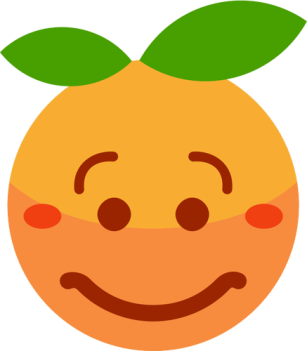 4. Nikdo nic neslyší.      5. Nevěřím ti.      6. Nikdy jsem ho neviděl.      7. Nikdo to neví.      8. Nemám čas.      Vzhledem k tomu, že se mnozí z vás přece jen připravují na přijímačky, tak dvě cvičení jsou na oddych a dvě na přemýšlení.nahořenádražímostněkdyulicerovněnicradnicenáměstíRakousko